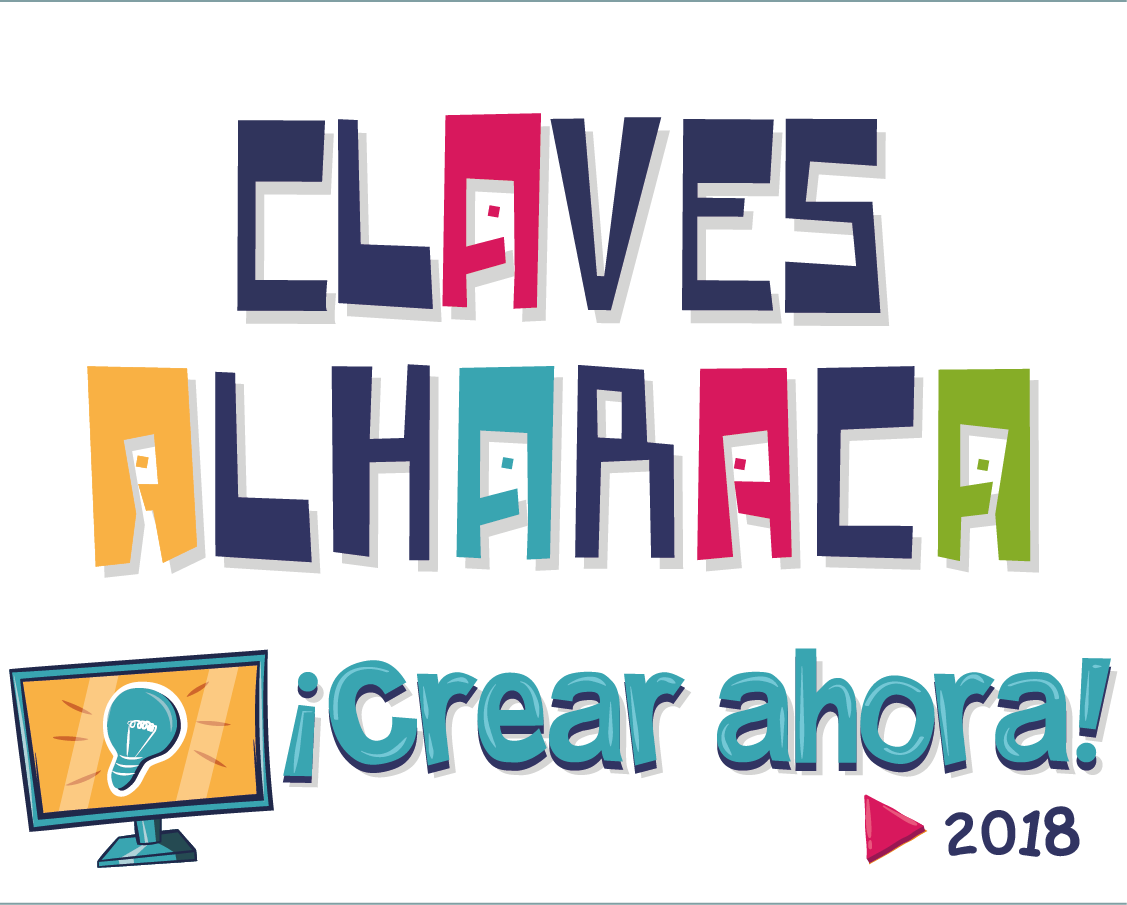 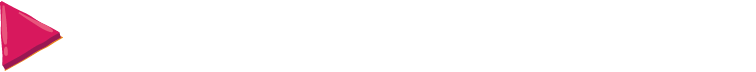 Título del proyecto:Nombre del proponente:Audiencia objetivo:(A quién está dirigido el contenido)Formato/Técnica:(Describa la técnica de realización del proyecto, por ejemplo: animación, live action o si es una mezcla de formatos identifique cuáles).Objetivo:(En 3 líneas identifique cuál es el propósito del contenido, para qué lo va a realizar. Describa de manera clara qué espera generar o motivar en su público objetivo).Por qué es interesante para su público objetivo:(Explique en 10 líneas porqué considera que este proyecto va a ser llamativo para el público al que va dirigido. Si tiene avances de investigación al respecto descríbalos). Idea central del universo narrativo:(Describa en 3 líneas de qué se trata la historia que enmarca todo el proyecto, qué es lo que va a contar).Sinopsis:(En 15 líneas amplíe la información de la idea central describiendo la estructura narrativa general. Describa más el universo narrativo, de cuenta de los personajes, de la misión principal, de los conflictos que se van a desarrollar y cómo van a transformar a los protagonistas).Descripción de personajes principales:(En 15 líneas de cuenta de las principales características del protagonista(s), de sus aliados y antagonistas. Sea breve y conciso, si tiene bocetos o referencias visuales inclúyalos).Descripción de la expansión del universo narrativo:(En  20 líneas describa cómo se expandirá narrativamente la historia central (NO tecnológicamente) a otras pantallas y/o experiencias, explicando porque considera que esas son las más apropiadas para ese público. Explique claramente cómo se conectarán estas expansiones, por ejemplo a través de personajes, situaciones, información novedosa o spin off).Propuesta estética y tecnológica(En 15 líneas describa los elementos estéticos y tecnológicos que caracterizarán su propuesta y porqué considera que son los más adecuados para su historia y su público objetivo, si tiene bocetos o referencias visuales inclúyalos).Propuesta de presupuesto:Propuesta de presupuesto:Cronograma de desarrollo y producción:Cronograma de desarrollo y producción: